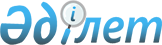 Семей қаласы мәслихатының 2018 жылғы 29 желтоқсандағы № 33/219-VI "Приречный ауылдық округінің 2019-2021 жылдарға арналған бюджеті туралы" шешіміне өзгерістер енгізу туралы
					
			Күшін жойған
			
			
		
					Шығыс Қазақстан облысы Семей қаласы мәслихатының 2019 жылғы 22 сәуірдегі № 37/252-VI шешімі. Шығыс Қазақстан облысының Әділет департаментінде 2019 жылғы 6 мамырда № 5923 болып тіркелді. Күші жойылды - Шығыс Қазақстан облысы Семей қаласы мәслихатының 2019 жылғы 30 желтоқсандағы № 48/329-VI шешімімен
      Ескерту. Күші жойылды - Шығыс Қазақстан облысы Семей қаласы мәслихатының 30.12.2019 № 48/329-VI шешімімен (01.01.2020 бастап қолданысқа енгізіледі).

      РҚАО-ның ескертпесі.

      Құжаттың мәтінінде түпнұсқаның пунктуациясы мен орфографиясы сақталған.
      Қазақстан Республикасының 2008 жылғы 4 желтоқсандағы Бюджет кодексінің 104, 109-1-баптарына, Қазақстан Республикасының 2001 жылғы 23 қаңтардағы "Қазақстан Республикасындағы жергілікті мемлекеттік басқару және өзін-өзі басқару туралы" Заңының 6-бабының 1-тармағының 1) тармақшасына сәйкес, Семей қаласының мәслихаты ШЕШІМ ҚАБЫЛДАДЫ:
      1. Семей қаласы мәслихатының 2018 жылғы 29 желтоқсандағы № 33/219-VI "Приречный ауылдық округінің 2019-2021 жылдарға арналған бюджеті туралы" (нормативтік құқықтық актілерді мемлекеттік тіркеу Тізілімінде № 5-2-204 болып тіркелген, 2019 жылғы 28 қаңтарда Қазақстан Республикасы нормативтік құқықтық актілерінің эталондық бақылау банкінде электронды түрде жарияланған) шешіміне келесі өзгерістер енгізілсін:
      1-тармақ келесі редакцияда жазылсын: 
      "Приречный ауылдық округінің 2019-2021 жылдарға арналған бюджеті 1, 2, 3 - қосымшаларға сәйкес, соның ішінде 2019 жылға келесі көлемдерде бекітілсін:
      1) кірістер – 43 036,0 мың теңге:
      салықтық түсімдер – 7 535,0 мың теңге;
      салықтық емес түсімдер – 64,0 мың теңге;
      негізгі капиталды сатудан түсетін түсімдер – 0,0 мың теңге;
      трансферттер түсімі – 35 437,0 мың теңге;
      2) шығындар – 49 341,9 мың теңге;
      3) таза бюджеттік кредиттеу – 0,0 мың теңге:
      бюджеттік кредиттер – 0,0 мың теңге;
      бюджеттік кредиттерді өтеу – 0,0 мың теңге;
      4) қаржы активтерімен операциялар бойынша сальдо – 0,0 мың теңге:
      қаржы активтерін сатып алу – 0,0 мың теңге;
      мемлекеттің қаржы активтерін сатудан түсетін түсімдер – 0,0 мың теңге;
      5) бюджет тапшылығы (профициті) – -6 305,9 мың теңге;
      6) бюджет тапшылығын қаржыландыру (профицитін пайдалану) – 6 305,9 мың теңге:
      қарыздар түсімі – 0,0 мың теңге;
      қарыздарды өтеу – 0,0 мың теңге;
      бюджет қаражатының пайдаланылатын қалдықтары – 6 305,9 мың теңге.";
      көрсетілген шешімнің 1-қосымшасы осы шешімнің қосымшасына сәйкес жаңа редакцияда жазылсын.
      2. Осы шешім 2019 жылдың 1 қаңтарынан бастап қолданысқа енгізіледі.  Приречный ауылдық округінің 2019 жылға арналған бюджеті
					© 2012. Қазақстан Республикасы Әділет министрлігінің «Қазақстан Республикасының Заңнама және құқықтық ақпарат институты» ШЖҚ РМК
				
      Қалалық мәслихат сессиясының

      төрағасы

Р. Хазипов

      Қалалық мәслихаттың

      хатшысы

Б. Ақжалов
2019 жылғы 22 сәуірдегі 
№ 37/252-VI шешiмге 
қосымша2018 жылғы 29 желтоқсандағы 
№ 33/219-VI шешiмге 
1-қосымша
Санаты
Санаты
Санаты
Санаты
Сомасы (мың теңге)
Сыныбы
Сыныбы
Сыныбы
Сомасы (мың теңге)
Кіші сыныбы
Кіші сыныбы
Сомасы (мың теңге)
Атауы
Сомасы (мың теңге)
1
2
3
4
5
I. Кірістер
43 036,0
1
Салықтық түсiмдер
7 535,0
01
Табыс салығы
5 300,0
2
Жеке табыс салығы
5 300,0
04
Меншiкке салынатын салықтар
2 235,0
1
Мүлiкке салынатын салықтар
50,0
3
Жер салығы
160,0
4
Көлiк құралдарына салынатын салық
2 025,0
2
Салықтық емес түсiмдер
64,0
01
Мемлекеттік меншіктен түсетін кірістер
64,0
5
Мемлекет меншігіндегі мүлікті жалға беруден түсетін кірістер
64,0
3
Негізгі капиталды сатудан түсетін түсімдер
0,0
4
Трансферттердің түсімдері
35 437,0
02
Мемлекеттiк басқарудың жоғары тұрған органдарынан түсетiн трансферттер
35 437,0
3
Аудандардың (облыстық маңызы бар қаланың) бюджетінен трансферттер
35 437,0
Функционалдық топ
Функционалдық топ
Функционалдық топ
Функционалдық топ
Функционалдық топ
Сомасы (мың теңге)
Кіші функция
Кіші функция
Кіші функция
Кіші функция
Сомасы (мың теңге)
Бюджеттік бағдарламалардың әкімшісі
Бюджеттік бағдарламалардың әкімшісі
Бюджеттік бағдарламалардың әкімшісі
Сомасы (мың теңге)
Бағдарлама
Бағдарлама
Сомасы (мың теңге)
Атауы
Сомасы (мың теңге)
1
2
3
4
5
6
II. Шығындар
49 341,9
01
Жалпы сипаттағы мемлекеттiк қызметтер 
18 850,9
1
Мемлекеттiк басқарудың жалпы функцияларын орындайтын өкiлдi, атқарушы және басқа органдар
18 850,9
124
Аудандық маңызы бар қала, ауыл, кент, ауылдық округ әкімінің аппараты
18 850,9
001
Аудандық маңызы бар қала, ауыл, кент, ауылдық округ әкімінің қызметін қамтамасыз ету жөніндегі қызметтер
18 076,1
022
Мемлекеттік органның күрделі шығыстары
774,8
07
Тұрғын үй-коммуналдық шаруашылық
15 268,0
3
Елді-мекендерді көркейту
15 268,0
124
Аудандық маңызы бар қала, ауыл, кент, ауылдық округ әкімінің аппараты
15 268,0
008
Елді мекендердегі көшелерді жарықтандыру
428,0
011
Елді мекендерді абаттандыру мен көгалдандыру
14 840,0
08
Мәдениет, спорт, туризм және ақпараттық кеңістiк
12 921,0
1
Мәдениет саласындағы қызмет
12 921,0
124
Аудандық маңызы бар қала, ауыл, кент, ауылдық округ әкімінің аппараты
12 921,0
006
Жергілікті деңгейде мәдени-демалыс жұмысын қолдау
12 921,0
12
Көлiк және коммуникация
2 302,0
1
Автомобиль көлiгi
2 302,0
124
Аудандық маңызы бар қала, ауыл, кент, ауылдық округ әкімінің аппараты
2 302,0
013
Аудандық маңызы бар қалаларда, ауылдарда, кенттерде, ауылдық округтерде автомобиль жолдарының жұмыс істеуін қамтамасыз ету
2 302,0
ІII. Таза бюджеттік кредит беру
0,0
Бюджеттік кредиттер
0,0
5
Бюджеттік кредиттерді өтеу
0,0
IV. Қаржы активтерімен жасалатын операциялар бойынша сальдо
0,0
Қаржылық активтерді сатып алу
0,0
Мемлекеттік қаржылық активтерді сатудан түсетін түсім
0,0
V. Бюджет тапшылығы (профициті)
-6 305,9
VІ. Бюджет тапшылығын қаржыландыру (профицитін пайдалану)
6 305,9
Қарыздар түсімі
0,0
Қарыздарды өтеу
0,0
Бюджет қаражатының пайдаланылатын қалдықтары
6 305,9